Муниципальное бюджетное общеобразовательное учреждение                                « Кириковская средняя школа »РАБОЧАЯ ПРОГРАММАпо предмету «Технология» для учащихся 7 класса муниципального бюджетного  общеобразовательного учреждения                                «Кириковская средняя  школа»Составила:   учитель  технологии   Вундер  Наталья  Викторовна                                 2022 – 2023 учебный год                      1.Пояснительная записка        Настоящая рабочая программа  по предмету «Технология» для учащихся 7 класса составлена на основании учебного плана 6-9 классов муниципального бюджетного общеобразовательного учреждения «Кириковская средняя школа» на  2022-2023 учебный год в режиме пятидневной рабочей недели от 31.08.2022, основной образовательной программы основного общего образования муниципального бюджетного общеобразовательного учреждения «Кириковская средняя школа» от 07.03.2019 года, утвержденной приказом по учреждению № 71-од, федерального государственного образовательного стандарта основного общего образования, утвержденного Приказом Министерства образования и науки Российской Федерации от 17.12.2010 № 1897, устава школы, Положения о формах, периодичности и порядке проведения промежуточной аттестации учащихся муниципального бюджетного общеобразовательного учреждения «Кириковская средняя школа», положения о рабочей программе педагога  муниципального бюджетного общеобразовательного учреждения «Кириковская средняя  школа» реализующего предметы, курсы и дисциплины общего образования от 30 мая 2019 года.Рабочая программа курса «Технология» базовый уровень 7 класс разработана на основе  авторской программы по технологии О.А.Кожина «Культура дома, технологии обработки ткани и пищевых продуктов»  в сборнике «Программы общеобразовательных учреждений, Технология, трудовое обучение, 1 – 4,  5 – 11 классы, рекомендовано Министерством образования и науки РФ, Москва, «Просвещение», 2007г.  Цели обучения:Главной целью предмета «Технология» является подготовка учащихся к самостоятельной трудовой жизни в современном информационном постиндустриальном обществе.        Изучение технологии в основной школе направлено на достижение следующих целей:                                                                                                                                           - освоение технологических знаний, основ культуры созидательного труда, представлений о технологической культуре на основе включения учащихся в разнообразные виды трудовой деятельности по созданию личностно или общественно значимых изделий;                                                                                                    - овладение  общетрудовыми  и специальными умениями, необходимыми для поиска и использования технологической информации, проектирования и создания продуктов труда, ведения домашнего хозяйства, самостоятельного и осознанного определения своих жизненных и профессиональных планов; безопасными приемами труда;                                                                                                                                              - развитие познавательных интересов, технического мышления, пространственного воображения, интеллектуальных, творческих, коммуникативных и организаторских способностей;                                                                                                                               - воспитание трудолюбия, бережливости, аккуратности, целеустремленности, предприимчивости, ответственности за результаты своей  деятельности; уважительного отношения к людям различных профессий и результатам их труда;                                                                                - получение опыта применения политехнических и технологических знаний и умений в самостоятельной практической деятельности.                Задачи учебного предмета «Технология»                                       Образовательные:                                                                                                                 - приобретение графических умений и навыков, графической культуры;                                      - знакомство с наиболее перспективными и распространенными  технологиями преобразования материалов, энергии и информации в сферах домашнего хозяйства, а также освоение этих технологий;                                                                                               - знакомство с принципами дизайна, художественного проектирования, а также выполнение проектов.Воспитательные:                                                                                                                   - формирование технологической культуры и культуры труда, воспитание трудолюбия;                                                                                                                           - формирование уважительного и бережного отношения к себе и окружающим людям;                                                                                                              - формирование бережного отношения к окружающей природе с учетом экономических и экологических знаний и социальных последствий;                                                      - формирование творческого отношения в преобразовании окружающей действительности.             Задачи  учебного предмета -развитие инновационной творческой деятельности обучающихся в процессе решения прикладных учебных задач;                                                                                                         -активное использование знаний, полученных при изучении других учебных предметов, и сформированных универсальных учебных действий;                                                            -совершенствование умений выполнения учебно-исследовательской и проектной деятельности;                                                                                                                              -формирование представлений о социальных и этических аспектах научно-технического прогресса;                                                                                                                         -формирование способности придавать экологическую направленность любой деятельности, проекту;                                                                                                                                -демонстрировать экологическое мышление в разных формах деятельности.    Задачи в рамках проектов, реализуемых в связи с обновлением предметной области «Технология» (7 класс)Проект «Умный дом» (технологии умного дома и интернета вещей)1.Изучить возможности системы «Умный дом и интернет вещей». 2.Собрать учащимся необходимую информацию по сайтам Интернета, посвящённым комплексной системе  управления  «Умный дом».3. Изучить список интернета вещей, подходящих для нашего дома. 4.Познакомиться с профессиями людей, для создания «Умного дома», проанализировать потребности.Проект « Дизайн и архитектура » (строительные технологии)1.Изучить основы дизайна (предметной среды).2.Изучить основные технологии строительства.3.Сформировать у учащихся доступные им компетенции в области строительных технологий (технологии возведения зданий и сооружений)4.Научить школьников творчески относиться к выполнению и оформлению проекта (внешний вид, конструкция, форма и т.д.)Проект «Сделай сам » (технологии производства и обработки материалов)1.Дать представление о приёмах обработки различных материалов, применяемых на производстве.2.Изучить доступные для учащихся технологии обработки материалов (древесины, искусственных материалов, текстильных материалов и художественно-прикладной обработки материалов)3. Организовать практические мероприятия (мастер-классы) учителями технологий и учащимися школы.4.Демонстрация работы (изделия) и участие в различных конкурсах.           Общая характеристика учебного предмета «Технология»Согласно программе на изучение предмета «Технология» отводится 70 часов в год, из расчета 2 учебных часа в неделю. Программа является базовой.          Согласно дорожной карты по обновлению содержания работы предметной области «Технология» в муниципальном бюджетном общеобразовательном учреждении «Кириковская средняя школа» и его филиале Бушуйской основной школе содержание рабочей программы разворачивает в непосредственной реализации следующие проекты:                   « Умный дом », « Дизайн и архитектура » и « Сделай сам ».        Основное содержание работы по проектам формируют следующие цели: формирование компетенций в области современной технологии умного дома и интернета вещей; формирование компетенций в области строительных технологий; формирование компетенций в области технологий производства и обработки материалов.Программа по технологии  включает в себя следующие разделы:                                                    «Кулинария»,    «Создание изделий из текстильных материалов », «Интерьер жилого дома», «Элементы машиноведения и материаловедения»,                         « Художественные ремёсла », «  Творческий проект «Подарок своими руками» , «Проектирование и изготовление швейного изделия юбки ».                                                                                     Обучение школьников технологии строится на основе освоения конкретных процессов преобразования и использования материалов, энергии, информации, объектов природной и социальной среды.                                                                                                                           В данной программе изложено основное направление технологии  «Технологии ведения дома», в рамках которой изучается учебный предмет. Выбор направления обучения школьников не должен проводиться по половому признаку; а должен исходить из интересов и склонностей учащихся, возможностей образовательных учреждений, местных социально-экономических условий.                                                                                 Независимо от изучаемых технологий содержание программы предусматривает освоение материала по следующим сквозным образовательным линиям:                                                                                                  - культура, эргономика и эстетика труда;                                                                      - получение, обработка, хранение и использование технической и технологической информации;                                                                                                                       - основы черчения, графики и дизайна;                                                                                                  - элементы домашней и прикладной экономики, предпринимательства;                               - знакомство с миром профессий, выбор  жизненных, профессиональных планов;                                                                                                                                                            - влияние технологических процессов на окружающую среду и здоровье человека;                                                                                                                                            - творческая, проектно-исследовательская деятельность;                                                          - технологическая культура производства;                                                                                        - история, перспективы и социальные последствия развития техники и технологии;                                                                                                                                                             - распространённые технологии современного производства.       В результате изучения технологии обучающиеся                                                       ознакомятся:                                                                                                                                      - с ролью технологий в развитии человечества, механизацией труда, технологической культурой производства;                                                                                                             - функциональными и стоимостными характеристиками предметов труда и технологий, себестоимостью продукции, экономией сырья, энергии, труда;                                                          - элементами домашней экономики,  бюджетом семьи, предпринимательской деятельностью, рекламой, ценой, доходом, прибылью, налогом;                                                    - экологическими требованиями к технологиям, социальными последствиями применения технологий;                                                                                                                               - производительностью труда, реализацией продукции;                                                                                устройством,  управлением и обслуживанием доступных и посильных технико-технологических средств производства (инструментов, механизмов, - приспособлений, приборов, аппаратов, станков, машин);                                                                                              предметами потребления, материальным изделием или нематериальной услугой, дизайном, проектом, конструкцией;                                                                                                      - методами обеспечения безопасности труда, культурой труда, этикой общения на производстве;                                                                                                                                - информационными технологиями в производстве и сфере услуг, перспективными технологиями;                                                                                                                                 овладеют:                                                                                                                                              - основными методами и средствами преобразования и использования материалов, энергии, информации, объектов социальной и природной среды, - навыками созидательной, преобразующей, творческой деятельности;                                                                                                - умением распознавать и оценивать свойства конструкционных, текстильных и поделочных материалов;                                                                                                                         - умением выбирать инструменты, приспособления и оборудование для выполнения работ, находить необходимую информацию в различных источниках, в том числе с использованием компьютера;                                                                                                            - навыками чтения и составления конструкторской и технологической документации, измерения параметров технологического процесса и продукта труда; выбора, проектирования, конструирования, моделирования объекта труда и технологии с использованием компьютера;                                                                                                            - навыками подготовки, организации и планирования трудовой деятельности на рабочем месте с учётом имеющихся ресурсов и условий, соблюдения культуры труда;                                                                                                              - навыками организации рабочего места с соблюдением требований безопасности труда и правил пользования инструментами, приспособлениями, оборудованием;                                                                                 - навыками выполнения технологических операций с использованием ручных инструментов, приспособлений, машин, оборудования;                                                            - умением разрабатывать учебный творческий проект, изготовлять изделия или получать продукты с использованием освоенных технологий;                                                                       - умением соотносить личные потребности с требованиями, предъявляемыми различными массовыми профессиями к личным качествам человека.               Все разделы программы содержат основные теоретические сведения и практические работы. При этом предполагается, что перед выполнением практических работ школьники должны освоить необходимый минимум теоретического материала.                                                                                     Основная форма обучения - учебно-практическая деятельность.   Приоритетными методами являются упражнения и практические работы. Программой предусмотрено выполнение обучающимися в каждом учебном году творческого проекта. Соответствующая тема по учебному плану программы предлагается в конце каждого года обучения. Однако методически возможно построение годового учебного плана занятий с введением творческой, проектной деятельности с начала учебного года.                                                                                                                        Обучение технологии предполагает широкое использование межпредметных связей.  Это связи с алгеброй и геометрией при проведении расчётных операций и графических построений; с химией при изучении свойств конструкционных и текстильных материалов, пищевых продуктов; с физикой при изучении механических характеристик материалов, устройства и принципов работы машин, механизмов приборов, видов современных технологий; с историей и искусством при изучении технологий художественно-прикладной обработки материалов.                                                                                              С учётом общих требований федерального государственного образовательного стандарта основного общего образования второго поколения изучение предметной области «Технология» должно обеспечить:                                                                                                                  - развитие инновационной творческой деятельности обучающихся в процессе решения прикладных учебных задач;                                                                                                          - активное использование знаний, полученных при изучении других учебных предметов, и сформированных универсальных учебных действий;                                                  - совершенствование умений осуществлять учебно-исследовательскую и проектную деятельность;                                                                                                                                - формирование представлений о социальных и этических аспектах научно-технического прогресса;                                                                                                                                     - формирование способности придавать экологическую направленность любой деятельности, проекту;                                                                                                                   - демонстрировать экологическое мышление в разных формах деятельности.                              Место предмета в учебном планеСогласно программе на изучение предмета «Технология» в 7 классе отводится 70 часов в год, из расчета 2 учебных часа в неделю. Программа является базовой.Описание ценностных ориентиров содержания курса «Технология»Данный курс носит интегрированный характер. Суть интеграции заключается в знакомстве с различными явлениями материального мира, объединенными общими, присущими им  закономерностями, которые проявляются в способах реализации человеческой деятельности, в технологиях преобразования сырья, энергии, информации. Практико-ориентированная направленность содержания учебного предмета «Технология»  обеспечивает интеграцию знаний, полученных при узучении других учебных предметов, и позволяет реализовывать их в интеллектуально-практической деятельности ученика.                                                                    Продуктивная деятельность учащихся на уроках технологии создаёт уникальную основу для самореализации личности. Благодаря включению  в элементарную проектную деятельность учащиеся могут применить свои умения, заслужить одобрение и получить признание( например, за проявленную в работе добросовестность, упорство в достижении цели или за авторство оригинальной творческой идеи, воплощенной в материальный продукт). Именно так закладываются основы трудолюбия и способности к самовыражению, формируются социально ценные практические умения, опыт преобразовательной деятельности и развития творчества, что создаёт предпосылки для более успешной социализации.                                                                             Возможность создания и реализации моделей социального поведения при работе в малых группах  обеспечивает благоприятные условия для коммуникативной практики учащихся и для социальной адаптации в целом.                        2. Планируемые результаты освоения предмета        Личностные,  мета предметные  и предметные результаты освоения предмета «Технология»При изучении технологии в основной школе обеспечивается достижение личностных, мета предметных  и предметных  результатов.Личностные результаты освоения обучающимися предмета «Технология» в основной школе:- формирование целостного мировоззрения, соответствующего современному уровню развития науки и общественной практики;                                              - проявление познавательной активности в области предметной технологической деятельности;- формирование ответственного отношения к учению, готовности и способности обучающихся к саморазвитию и самообразованию на основе мотивации к обучению и познанию;                                                                         - овладение элементами организации умственного и физического труда;- самооценка умственных и физических способностей при трудовой деятельности в различных сферах с позиций будущей социализации и стратификации;- развитие трудолюбия и ответственности за результаты своей деятельности; выражение желания учиться для удовлетворения перспективных потребностей;- осознанный выбор и построение дальнейшей индивидуальной траектории образования на базе осознанного ориентирования в мире профессий и профессиональных предпочтений с учётом устойчивых познавательных интересов, а также на основе формирования уважительного отношения к труду;- становление самоопределения в выбранной сфере будущей профессиональной деятельности, планирование образовательной и профессиональной карьеры, осознание необходимости общественно полезного труда как условия безопасной и эффективной социализации;- формирование коммуникативной компетентности в общении и сотрудничестве со сверстниками;                                                                           - умение общаться при коллективном выполнении работ или проектов с учётом общности интересов и возможностей членов трудового коллектива;- проявление технико-технологического и экономического мышления при организации своей деятельности;- самооценка готовности к предпринимательской деятельности в сфере технологий, к рациональному ведению домашнего хозяйства;- формирование основ экологической культуры, соответствующей современному уровню экологического мышления;                                                      - бережное отношение к природным и хозяйственным ресурсам;- развитие эстетического сознания через освоение художественного наследия народов России и мира, творческой деятельности эстетического характера;           - формирование индивидуально-личностных позиций учащихся. Метапредметные результаты освоения обучающимися предмета «Технология» в основной школе:                                                                                            - самостоятельное определение цели своего обучения, постановка и формулировка для себя новых задач в учёбе и познавательной деятельности;                      - алгоритмизированное планирование процесса познавательно-трудовой деятельности;                                                                                                                           - определение адекватных имеющимся организационным и материально-техническим условиям способов решения учебной или трудовой задачи на основе заданных алгоритмов;                                                                                                   - комбинирование известных алгоритмов технического и технологического творчества в ситуациях, не предполагающих стандартного применения одного из них;                                                                                                                    - поиск новых решений возникшей технической или организационной проблемы;                                                                                                                                    - выявление потребностей, проектирование и создание объектов, имеющих потребительную стоимость;                                                                                                                      - самостоятельная организация и выполнение различных творческих работ по созданию изделий и продуктов;                                                                                                 - виртуальное и натурное моделирование технических объектов, продуктов и технологических процессов;                                                                                                  -  проявление инновационного подхода к решению учебных и практических задач в процессе моделирования изделия или технологического процесса;                                                                                                            - осознанное использование речевых средств в соответствии с задачей коммуникации для выражения своих чувств, мыслей и потребностей;                - планирование и регуляция своей деятельности; подбор аргументов;                                - формулирование выводов по обоснованию технико-технологического и организационного решения;                                                                                                       - отражение в устной или письменной форме результатов своей деятельности;                                                                                                                                - формирование и развитие компетентности в области использования информационно-коммуникационных технологий (ИКТ);                                                      - выбор для решения познавательных и коммуникативных задач различных источников информации, включая энциклопедии, словари, интернет-ресурсы и другие базы данных;- организация учебного сотрудничества и совместной деятельности с учителем и сверстниками; согласование и координация совместной познавательно-трудовой деятельности с другими её участниками; объективное оценивание вклада своей познавательно-трудовой деятельности в решение общих задач коллектива;                                                                                       - оценивание правильности выполнения учебной задачи, собственных возможностей её решения; диагностика результатов познавательно-трудовой деятельности по принятым критериям и показателям; обоснование путей и средств устранения ошибок или разрешения противоречий в выполняемых технологических процессах;                                                                                                        - соблюдение норм и правил безопасности познавательно-трудовой деятельности и созидательного труда; соблюдение норм и правил культуры труда в соответствии с технологической культурой производства;                                                    - оценивание своей познавательно-трудовой деятельности с точки зрения нравственных, правовых норм, эстетических ценностей по принятым в обществе и коллективе требованиям и принципам;                                                                         - формирование и развитие экологического мышления, умение применять его в познавательной, коммуникативной, социальной практике и профессиональной ориентации.Предметные результаты освоения учащимися предмета «Технология» в основной школе:                                                                                                                      в познавательной сфере:                                                                                                             - осознание роли техники и технологий для прогрессивного развития общества; формирование целостного представления о техносфере, сущности технологической культуры и культуры труда;                                                          - классификация видов и назначения методов получения и преобразования материалов, энергии, информации, природных объектов, а также соответствующих технологий промышленного производства;                                         - ориентация в имеющихся и возможных средствах и технологиях создания объектов труда;                                                                                                                                - практическое освоение обучающимися основ проектно-исследовательской деятельности; проведение наблюдений и экспериментов под руководством учителя; объяснение явлений, процессов и связей, выявляемых в ходе исследований;                                                                                                                                - уяснение социальных и экологических последствий развития технологий промышленного и сельскохозяйственного производства, энергетики и транспорта;                                                                                                                                     -  распознавание видов, назначения материалов, инструментов и оборудования, применяемого в технологических процессах;                                       - оценка технологических свойств сырья, материалов и областей их применения;                                                                                                                                - развитие умений применять технологии представления, преобразования и использования информации, оценивать возможности и области применения средств и инструментов ИКТ в современном производстве или сфере обслуживания, рациональное использование учебной и дополнительной технической и технологической информации для проектирования и создания объектов труда;                                                                                                                           - овладение средствами и формами графического отображения объектов или процессов, правилами выполнения графической документации, овладение методами чтения технической, технологической и инструктивной информации;                                                                                                                                  - формирование умений устанавливать взаимосвязь знаний по разным учебным предметам для решения прикладных учебных задач;                              - применение общенаучных знаний по предметам естественно-математического цикла в процессе подготовки и осуществления технологических процессов для обоснования и аргументации рациональности деятельности;                                                                                                              -  применение элементов экономики при обосновании технологий и проектов;                                                                                                                        - овладение алгоритмами и методами решения организационных и технико-технологических задач;                                                                                                         - овладение элементами научной организации труда, формами деятельности, соответствующими культуре труда и технологической культуре производства; в трудовой сфере:                                                                                                                     - планирование технологического процесса и процесса труда;                                    - подбор материалов с учётом характера объекта труда и технологии;                  - подбор инструментов, приспособлений и оборудования с учётом требований технологии и материально-энергетических ресурсов;                                   - овладение методами учебно-исследовательской и проектной деятельности, решения творческих задач, моделирования, конструирования;                                            - проектирование последовательности операций и составление операционной карты работ;                                                                                                                    - выполнение технологических операций с соблюдением установленных норм, стандартов, ограничений;                                                                                - соблюдение трудовой и технологической дисциплины; соблюдение норм и правил безопасного труда, пожарной безопасности, правил санитарии и гигиены;                                                                                                                       - выбор средств и видов представления технической и технологической информации в соответствии с коммуникативной задачей, сферой и ситуацией общения;                                                                                                                            - контроль промежуточных и конечных результатов труда по установленным критериям и показателям с использованием контрольных и измерительных инструментов;                                                                                                                                                -  выявление допущенных ошибок в процессе труда и обоснование способов их исправления;                                                                                                                            - документирование результатов труда и проектной деятельности;                              - расчёт себестоимости продукта труда;                                                                                             - примерная экономическая оценка возможной прибыли с учётом сложившейся ситуации на рынке товаров и услуг; в мотивационной сфере:                                                                                             - оценивание своей способности к труду в конкретной предметной деятельности;                                                                                                         - осознание ответственности за качество результатов труда;                                                        - согласование своих потребностей и требований с потребностями и требованиями других участников познавательно-трудовой деятельности;                                                                                                                       - формирование представлений о мире профессий, связанных с изучаемыми технологиями, их  востребованности на рынке труда; направленное продвижение к выбору профиля технологической подготовки в старших классах полной средней школы или будущей профессии в учреждениях начального профессионального или среднего специального образования;                                                                                               - выраженная готовность к труду в сфере материального производства или сфере услуг; оценивание своей способности и готовности к предпринимательской деятельности;                                                                              - стремление к экономии и бережливости в расходовании времени, материалов, денежных средств, труда; наличие экологической культуры при обосновании объекта труда и выполнении работ;в эстетической сфере:- овладение методами эстетического оформления изделий, обеспечения сохранности продуктов труда, дизайнерского проектирования изделий;                                - разработка варианта рекламы выполненного объекта или результата труда;- рациональное и эстетическое оснащение рабочего места с учётом требований эргономики и элементов научной организации труда;                                               - умение выражать себя в доступных видах и формах художественно-прикладного творчества;                                                                                                                         - художественное оформление объекта труда и оптимальное планирование работ;                                                                                                                                               - рациональный выбор рабочего костюма и опрятное содержание рабочей одежды;                                                                                                                                                   - участие в оформлении класса и школы, озеленении пришкольного участка, стремление внести красоту в домашний быт;в коммуникативной сфере:- практическое освоение умений, составляющих основу коммуникативной компетентности: действовать с учётом позиции другого и уметь согласовывать свои действия;                                                                                                  - установление и поддержка необходимых контактов с другими людьми;                          - владение нормами и техникой общения; определять цели коммуникации, оценивать ситуацию, учитывать намерения и способы коммуникации партнёра, выбирать адекватные стратегии коммуникации;                                                               - установление рабочих отношений в группе для выполнения практической работы или проекта, эффективное сотрудничество и способствование эффективной кооперации;                                                                                                             - интегрирование в группу сверстников и построение продуктивного взаимодействия со сверстниками и учителями;                                                                                 - сравнение разных точек зрения перед принятием решения и осуществлением выбора;                                                                                                                              -  аргументирование своей точки зрения, отстаивание в споре своей позиции невраждебным для оппонентов образом;                                                                                        - овладение устной и письменной речью;                                                                          -  публичная презентация и защита проекта изделия, продукта труда или услуги;                                                                                                                                  в физиолого-психологической сфере:                                                                                  - развитие моторики и координации движений рук при работе с ручными инструментами и выполнении операций с помощью машин и механизмов;          -  достижение необходимой точности движений при выполнении различных технологических операций;                                                                                       - соблюдение необходимой величины усилий, прикладываемых к инструментам, с учётом технологических требований;                                                                -  сочетание образного и логического мышления в проектной деятельности.Содержание учебного предмета технология4. Тематическое планирование с указанием количества часов на освоение каждой темы.Необходима коррекция расписания в мае 2023г.на 2 часа.5. Список литературы, используемый при оформлении рабочей программы.СОГЛАСОВАНО:Заместитель директора  по УВР 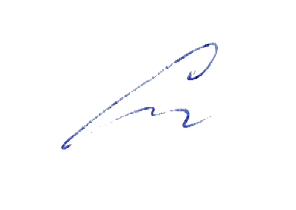 Сластихина Н.П.«31»     августа 2022г.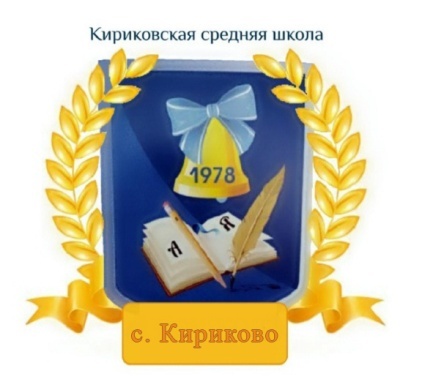 УТВЕРЖДАЮ:Директор Муниципального бюджетного образовательного учреждения «Кириковская средняя школа»Ивченко О.В.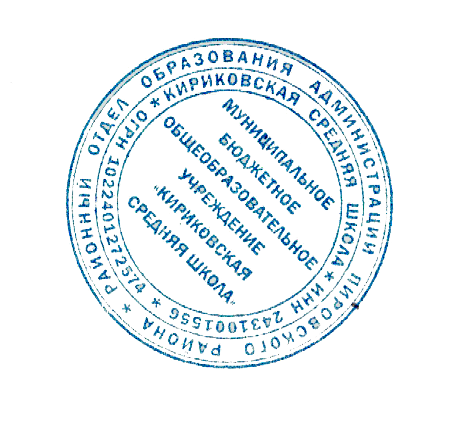 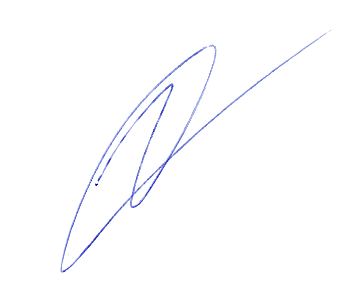 от« 31» августа 2022г.№ п/пНаименование  разделовКоличество часов Вводное занятие2 ч.Кулинария 14 ч.Интерьер жилого дома.4 ч.Создание изделий из текстильных материалов12 ч.Творческая проектная деятельность4 ч.Художественные ремёсла12 ч.Элементы материаловедения.2 ч.Элементы машиноведения. Работа на швейной машине.6 ч.     9.Проектирование и изготовление поясного изделия изделия юбки10 ч.   10.Творческий проект « Умный дом » 4 ч.Итого:70 ч.№ п/пТема урока Кол-во часовДата12Вводный инструктаж по охране труда.Правила поведения в кабинете.1107/0907/0934Знакомство с проектами: «Умный дом», «Дизайн и архитектура», «Сделай сам». 1114/0914/095Технологии обработки пищевых продуктов. Рыбная промышленность121/09 6Морепродукты. Рыбные консервы121/097Кисломолочные продукты и блюда из них128/098Практическая работа приготовление блюда128/099Изделия из жидкого теста. Виды теста и выпечки105/10 10Технология приготовления изделий из пресного теста   105/1011Технология приготовления изделий из песочного теста112/1012Технология приготовления сладостей, десертов, напитков112/1013-14Сервировка праздничного стола. Творческий проект « Сладкий стол» 1119/1019/1015Заготовка продуктовДомашнее консервирование126/1016Приготовление дрожжевого теста126/1017Проект «Дизайн и архитектура».              Основы дизайна109/1118Основы графической грамоты. Деление окружности на равные части109/1119Интерьер жилого дома. Предметы искусства  и коллекции116/1120Оформление интерьера квартиры комнатными растениями116/1121Создание изделий из текстильных материалов123/1122Текстильные материалы из волокон животного происхождения и их свойства123/1123Практическая работа «Свойства текстильных материалов»130/1124Конструирование поясной одежды130/1125Моделирование поясной одежды107/1226Получение выкройки швейного изделия из пакета готовых выкроек или Интернета107/1227Раскрой поясной одежды и дублирование детали пояса114/1228Технология ручных работ114/1229Технология машинных работ121/1230Стирка и влажно-тепловая обработка изделий121/1231Проект «Умный дом». Технологии умного дома и интернета вещей128/1232 Изучить список интернета вещей, подходящих для нашего дома. Познакомиться с профессиями людей128/1233 Швейная машина. Приспособления к швей ной машине111/0134Соединительные и краевые швы.111/0135Художественные ремёсла. Ручная роспись тканей118/0136Ручные стежки и швы на их основе .Вышивка118/0137Вязание крючком. Инструменты и материалы.125/0138Основные виды петель. Вязание полотна125/0139Вязание полотна рядами, вязание по кругу101/0240Проект «Сделай сам» (технологии производства и обработки материалов)101/0241План работы. Выбор материалов для изделия108/0242Изучение технологии поэтапной обработки выбранного изделия ( технологическая карта)108/0243Виды женского платья и бельевых изделий.115/0244Силуэт и стиль в одежде. Требования, предъявляемые к одежде. 115/0245Вышивание счётными швами122/0246Вышивание по свободному контуру. Гладь.122/0247Швы французский узелок и рококо. 101/0348Атласная и штриховая гладь101/0349Вышивание лентами115/0350Творческий проект «Подарок своими руками»115/0351Работа над проектом изготовления юбки. Снятие мерок122/0352 Подготовка ткани к раскрою. Раскрой        122/0353Подготовка деталей кроя к обработке.105/0454Подготовка изделия к первой примерке.105/0455Проведение первой примерки.112/0456Обработка изделия после первой примерки.112/0457Обработка  боковых швов изделия 119/0458Разметка петель для пуговиц119/0459Технология обработки среднего шва юбки с застёжкой - молнией и разрезом126/0460Практическая работа  « Работа с замком »126/0461Технология обработки складок103/0562Практическая работа «Обработка складок»103/0563Проект «Дизайн и архитектура»    (строительные технологии)110/0564Экскурсии на построенные объекты своего села, строительной организации.110/0565Промежуточная аттестация. Технология обработки юбки после примерки117/0566Проведение второй примерки. Уточнение длины изделия.117/0567Обработка нижнего среза изделия.        Обработка пояса.124/0568Влажно-тепловая обработка124/056970Окончательная обработка изделия.                                          Демонстрация выполненных работ.11  1.Программы общеобразовательных учреждений. Технология. Трудовое обучение.1-4, 5-11 классы. М. «Просвещение», 2007.-239с./Ю.Л. Хотунцев, В.Д.Симоненко.  2.Глозман, Е. С.
Технология. 5—9 классы : рабочая программа / Е. С. Глоз-
ман, Е. Н. Кудакова. — М. : Дрофа, 2019. — 132 с. — (Рос-
сийский учебник).  3.Технология: Учебник для учащихся 7 класса общеобразовательных учреждений (вариант для девочек)/Под ред..В.Д.Симоненко.- М.:Вентана-Граф,2005.-192с.  4.Технология.7 класс: поурочные планы по учебнику Ю.В.Крупской, Н.И.Лебедевой, Л.В. Литиковой, В.Д.Симоненко(обработка ткани, продуктов питания, рукоделие)/ авт.-сост. Г.П.Попова.- Волгоград: Учитель, 2007.-319с.  5.Технология.7 класс (вариант для девочек): Методические рекомендации/ Под  ред. В.Д.Симоненко. – М.: Вентана -Граф,2005.- 80с.                  6.Технология. 7 класс: учебник для учащихся общеобразовательных организаций/Н.В.Синица, П.С. Самородский, В.Д.Симоненко и др.-М.:Вентана-Граф,2014.- 208с.7.Технология. Технология ведения дома: 7 класс: учебник для учащихся     общеобразовательных организаций/ Н.В.Синица, В.Д.Симоненко. - М.: Вентана - Граф, 2018.-160с.:8.Технология: 7 класс: учебник/ Е.С.Глозман, О.А.Кожина, Ю.Л. Хотунцев и др. М.: Просвещение, 2021. -365с.